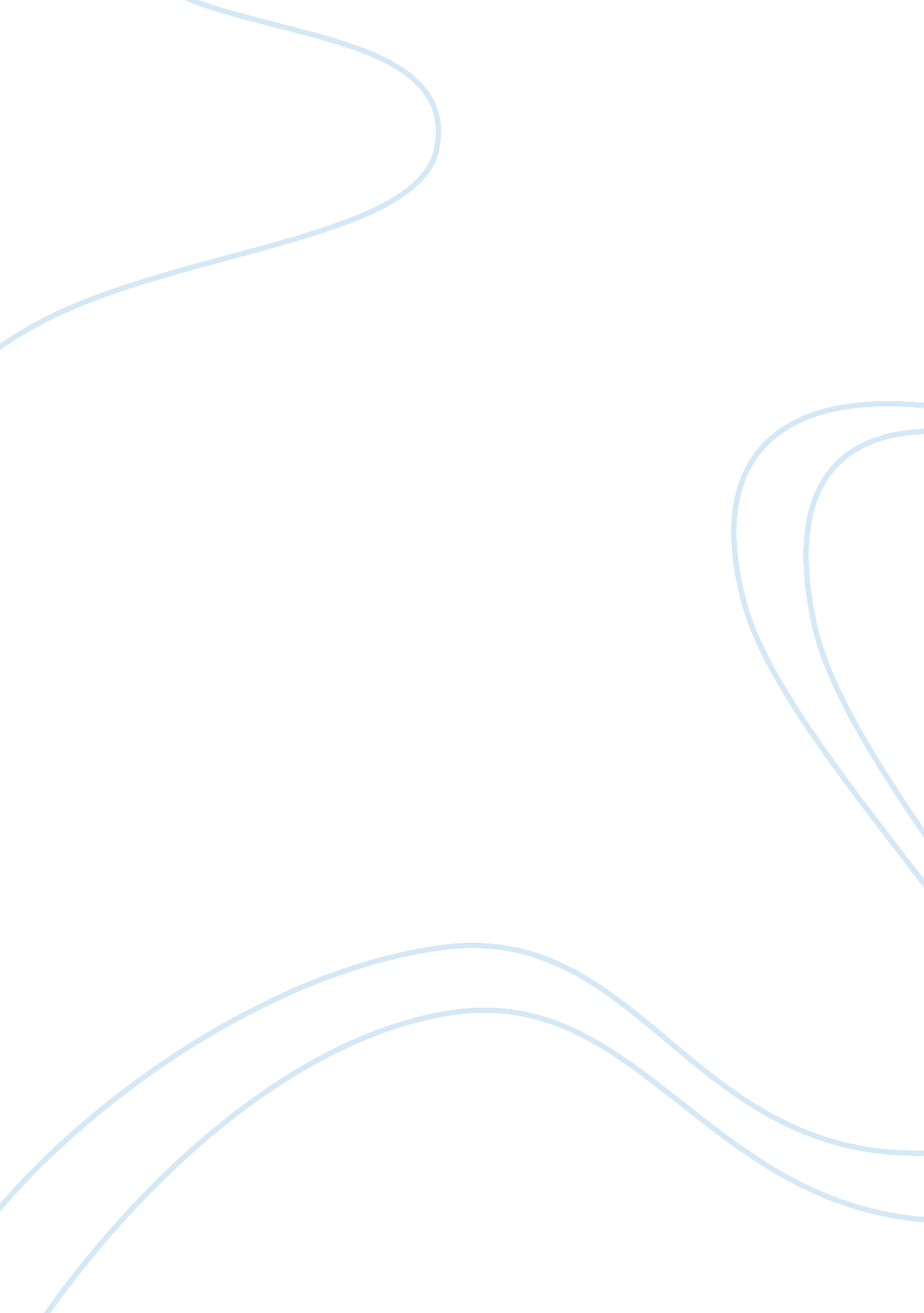 Three major themes of gorgias and their application to media practitioners essayProfession, Philosophers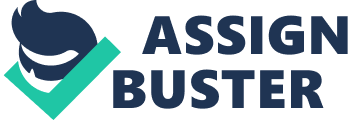 The theme of oratoryThe term oratory is used here to refer to the ability to make public speech. It is one of the oldest and widely used forms of art in the world. Although, it occupies the center of making speech, most people find it hard in applying it in daily speech in publics. The oratory ability was one of the cultivated arts that were used in the ancient times. It practices of oratory art was much entrenched by the forefather who used in the private and public address. In both cases, they involved much works which was of rhetoric in nature but deeply convincing among other things. With it, great philosophers like the Socrates and Aristotle found it being of fundamental importance in expressing there views and messages to the public. During the middle age, Aristotle and Socrates the oratory however were very much careful on the application of the art. They did put it into practices for the sake of making crowds of people to gather together to listen to non-benefiting messages. Within the Socrates works, there is much of oratory argument with revelations to the message contents (Consigny, 2001). According to Socrates, there he comes across with Gorgias. This encounter of the Socrates with the Gorgias is crucial in that it discloses the character and occupation of Gorgias. First and foremost, Gorgias is said to a teacher who specializes with art of public speaking. This means that oratory needs committed people with talents and knowledge to deliver the works. Oratory being public speaking art, it becomes very easily to create jovial environment with many people. This does matter in which ways the audience receives his satisfaction. It means that, the orator is at liberty to apply any communications methods to make his speech full of interesting and entertainment. However, this should be based on certain factors. One of the factors is the intentions of the speech. In most cases, the politicians being fond of making public address usually use the art of oratory to declare message of attack to their colleagues in vulgarly manner. This approach is not applied to the fellow politicians but they also use it in addressing the entire public. The world today is full of politicians whom the citizens have lost confidence with. While public speaking is very important in reaching a good number of people, it has become overt that the messages which are delivered by such leaders are void of evidence. This show that oratory art has been used for self satisfaction rather than delivering realistic message that the speakers can back it up in the future. What it implies is that oratory can be categorized as being art of deception and proud. In supportive view, Socrates says that art of oratory is a sham which is filled with clouds. He further thinks of it as way that encompasses filling of ignorant individuals with deceptive knowledge. (Consigny, 2001)However, it is clears that not people are good orators. The art of oratory has to be captured and developed. The public does not require half baked materials. It makes non sense to them. In addition, they easily get tired of uncoordinated words and sentences. Hence, the whole message is lost to the air with the audience becoming bored and dull of the speech.  The attraction of crowd to that can lend their ears to the orator begins with the preparation of the orator (Consigny, 2001). Thus, the art of oratory can be evaluated in similar way as to cookery. This implies that preparations in very crucial in the production of good orators. This is not a skill that is gained by the dawn of the day but it demands great effort. More than putting efforts gain the skill, durations of practicing it   should be unlimited for perfection reasons. In deed oratory as compared to cookery, it produces message that may be hated or loved without its knowledge. Although, the taste of food may be good, the cookery remains unaware of how it tastes. The above information reviews that the media should take the caution when producing any information to the public. Suffering versus evil doingMoral thinking is developed in the human minds. This might be enhanced or destroyed through the exposure to certain environment. Environments arise with their contrasting conditions. Some of the conditions make the humankind to negative development of moral thinking. With media being very influential to the audience, there very high chances of compromising the thinking of men. It is therefore a crucial act to consider in what are the main areas in which the media can affect the audience positively and negatively. Socrates assented with Polus that it is easy to commit evil thing and the accomplices goes freely without any punishment. When evil is done, the body may not suffer from the sin committed. The body which is an independent entity from soul it does feel the pain which other parts that constitutes the human being. The body is punished in one way or the other. Despites the body undergoing through infliction, the soul is even affected although it’s unpunished. However, the problem of the body punishment is extrapolated to the soul. The soul is contaminated and unhealthy in its condition. The problems of the soul are perpetuated to remain in such status as long as the treatment of the soul is not administered. (Consigny, 2001)They society in which the new generation is living are full of people incapable of distinguishing between the right and the wrong. The hearts of the people are open to absorb any that happening to come across that way. The judging of the right and wrong deeds are now depended on the intensities in which they get projected to the society. The loudest and strongest impact in the society may be counted as the right. This means that the media has got a task of making thing which are morally right would impact the society the most.  Socrates declares that doing any thing contrary to the moral right is the greatest deed of all of the misfortunes. In this sense, public presentations/speaking should eliminates false information which means that media should take note of  disseminating stories without  the concern of the social warfare of the public. Speaking the truthSpeaking the truth is a core to the development of moral values. This means that those people practicing in sector of public should ensure that what they air to the public has accuracy in it. The precision and accuracy of information is fundamental to creating a peaceful nation with justice being held at appropriate accord. Finally, I can say that the book is very important the guiding process through which public involvement can affect the society we live. The book has got a wide application and thus is very resourceful in disclosing fundamental information that can be used by the media to regulate and build a better society than it happens to be. Through the study of the contents of the book, the media institutions are obliged to influence the people who receive their services. This would be very important in mitigating the moral standard. Generally, when moral standards are improved, this means the society in which we belong becomes a better place to reside. Therefore, people get to be better than they were before the introduction of media which is unselective. (Consigny, 2001)  Reference: Consigny, S. (2001). Gorgias: Sophist and Artist. Columbia: University of South Carolina Press 